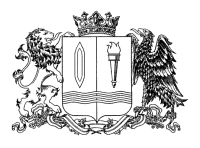 Ивановская областьФурмановский муниципальный районСОВЕТ ФУРМАНОВСКОГО ГОРОДСКОГО ПОСЕЛЕНИЯТретьего созываРЕШЕНИЕот 24 июня 2020 года                                                 	 	                                  № 30 О внесении изменений в Решение Совета Фурмановского муниципального района от 18 октября 2012 года № 42 «Об утверждении Регламента Совета Фурмановского городского поселения Фурмановского муниципального района Ивановской области»В соответствии с Федеральным законом «Об общих принципах организации местного самоуправления в Российской Федерации» № 131-ФЗ от 06.10.2003, руководствуясь Уставом Фурмановского городского поселения Фурмановского муниципального района Ивановской области, утвержденного решением Совета Фурмановского городского поселения от 27.10.2011г. № 73 (в действующей редакции), учитывая рекомендации Ассоциации «Совет муниципальных образований Ивановской области», Совет Фурмановского городского поселения РЕШИЛ:1.Внести в Решение Совета Фурмановского городского поселения от 18 октября 2012 года № 42 «Об утверждении Регламента Совета Фурмановского городского поселения Фурмановского муниципального района Ивановской области следующие изменения: 1.1. дополнить Статью 7. Пунктом 6. следующего содержания:«6. В период введения на территории Ивановской области режима повышенной готовности, режима чрезвычайной ситуации, ограничительных мероприятий (карантина), чрезвычайного или военного положения, а также в иных случаях, связанных с невозможностью личного присутствия депутатов на заседании Совета Фурмановского городского поселения, заседания Совета Фурмановского городского поселения могут проводиться в дистанционной форме (далее - дистанционное заседание) с использованием средств видеоконференцсвязи.Дистанционные заседания Совета Фурмановского городского поселения по инициативе главы Фурмановского городского поселения или по инициативе депутатов Совета Фурмановского городского поселения в количестве не менее двух третей от установленного численного состава Совета Фурмановского городского поселения, выраженной в письменной форме.Голосование депутатов по вопросам повестки заседания при проведении дистанционного заседания Совета Фурмановского городского поселения осуществляется путем поднятия рук или посредством заполнения именных бюллетеней. При проведении дистанционного заседания Совета Фурмановского городского поселения депутат, принимающий участие в заседании Совета Фурмановского городского поселения в режиме удаленного доступа, считается присутствующим на заседании.»;1.2.Статю 34. Изложить в новой редакции следующего содержания:«Статья 341. Открытое голосование проводится путем поднятия руки депутатом за один вариант решения Совета.2. Подсчет голосов при проведении открытого голосования осуществляет председательствующий на заседании Совета. Результаты открытого голосования отражаются в протоколе заседания в количественном выражении.3. Голосование депутатов по вопросам повестки заседания может осуществляться посредством заполнения именных бюллетеней (далее – поименное голосование).Проведение поименного голосования на заседании представительного органа муниципального образования осуществляется по инициативе Председателя представительного органа муниципального образования или по инициативе депутатов Совета Фурмановского городского поселения в количестве не менее двух третей от установленного численного состава Совета Фурмановского городского поселения, выраженной в письменной форме.Бюллетень для поименного голосования должен содержать номер   (соответствующий номеру вопроса повестки заседания), Ф.И.О. депутата, формулировку   вопроса повестки заседания,   варианты   голосования   («за»,  «против», «воздержался»), дату проведения поименного голосования, место для проставления подписи депутата.Если вопрос повестки предполагает голосование за определенного кандидата, то бюллетень дополнительно должен содержать место для заполнения собственноручно депутатом Ф.И.О. кандидата либо должен содержать перечень Ф.И.О. кандидатов, в отношении которых проводится голосование.Прием бюллетеней поименного голосования производится до момента оглашения  результатов  голосования.  До  этого  момента депутат  вправе  изменить  свое  решение  и  заменить  свой  бюллетень голосования.В случае, если депутат неправильно заполнил бюллетень, он имеет право требовать предоставления нового бюллетеня. Данное право сохраняется у депутата до окончания голосования. Новый бюллетень выдается депутату в обмен на ранее выданный бюллетень.Подсчет бюллетеней осуществляется председательствующим на заседании Совета. Результат поименного голосования оформляется протоколом заседания представительного органа муниципального образования. Заполненные бюллетени прикладываются к протоколу.»2.Настоящее Решение вступает в силу со дня его принятия. 3.Опубликовать настоящее Решение в официальном источнике опубликования муниципальных правовых актов и иной официальной информации Совета Фурмановского городского поселения «Городской вестник» и разместить  на официальном сайте администрации Фурмановского муниципального района (www.furmanov.su) в информационно-телекоммуникационной сети «Интернет».4.Контроль за исполнением Решения возложить на постоянную комиссию Совета Фурмановского городского поселения по вопросам жилищно –коммунального хозяйства, местного самоуправления и социальной политикеЗаместитель председателя СоветаФурмановского городского поселения                                                        О.А.Антошкина